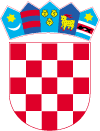 GradonačelnikKLASA: 614-01/24-01/1URBROJ: 2186-9-01-24-20Lepoglava, 20.03.2024. godineTemeljem odredbe članka 39. Zakona o elektroničkim medijima („Narodne novine“ broj 111/21 i 114/21), članka 48. Zakona o lokalnoj i područnoj (regionalnoj) samoupravi („Narodne novine“ broj 33/01, 60/01, 129/05, 109/07, 125/08, 36/09, 150/11, 144/12, 19/13, 137/15, 123/17, 98/19 i 144/20) i članka 8. Pravilnika o financiranju programskih sadržaja elektroničkih medija (KLASA: 614-07/24-01/1, URBROJ: 2186-9-01-24-1 od 30.01.2024. godine, objavljen na službenim stranicama Grada Lepoglave dana 30.01.2024. godine), gradonačelnik Grada Lepoglave, po prijedlogu Povjerenstva za dodjelu financijskih sredstava, donosiODLUKUo dodjeli financijskih sredstava za financiranje programskih sadržaja elektroničkih medija za 2024. godinuI.Temeljem provedenog postupka po Javnom pozivu za financiranje programskih sadržaja elektroničkih medija u 2024. godini (KLASA: 614-01/24-01/1, URBROJ: 2186-9-01-24-2 od 9.02.2024. godine, dalje u tekstu: Javni poziv za financiranje programskih sadržaja elektroničkih medija u 2024. godini) dodjeljuju se financijska sredstva za financiranje programskih sadržaja elektroničkih medija u 2024. godini u ukupnom iznosu od 30.000,00 eura kako slijedi:II.S pružateljima medijskih usluga / elektroničkih publikacija iz članka I. ove Odluke sklopiti će se Ugovor o financiranju programskog sadržaja, kojim će se urediti međusobna prva i obveze korisnika financijskih sredstva i Grada Lepoglave.III.Prijavitelji čije prijave ne ispunjavaju uvjete iz Javnog poziva za financiranje programskih sadržaja elektroničkih medija u 2024. godini te prijave nisu razmatrane zbog nepotpune dokumentacije su: Kodeks komunikacije d.o.o., Anina ulica 14 A, Varaždin, OIB:48626576417 – kodeksportal.hr, teMETROPOLITAN HRVATSKA d.o.o., Kardinala Stepinca 2, Krapina, OIB: 43505502369 – kajkavskekronike.hr.IV.Protiv ove Odluke Nakladnik koji je sudjelovao u Javnom pozivu može podnijeti prigovor gradonačelniku Grada Lepoglave u roku od 8 (osam) dana od dana objave odluke o odabiru korisnika financijskih potpora.V.Ova Odluka stupa na snagu danom donošenja a objaviti će se na mrežnim stranicama Grada Lepoglave.Gradonačelnik	Marijan Škvarić, dipl.ing.Redni broj:Naziv podnositelja i adresaOIBPredloženi programski sadržajPredloženi iznos financiranjaU EURIMAVARAŽDINSKE VIJESTI d.d., Frana Supila 7 B,  VaraždinOIB: 89407840770Objava informativnog sadržaja2.000,00 IN PROMOCIJA d.o.o. Čakovec  VARAŽDINSKI.HR, Zrinsko frankopanska 10, Čakovec, OIB: 58110346325Lepoglava online na varazdinski.hr500,00 PLANEX RADIO d.o.o., Radio MEGATONVaraždinska 49/a, Cargovec, OIB: 50184816348Lepoglavska lepeza2.700,00CIUDAD d.o.o., gradonacelnik.hr Juraja Dalmatinca 4, Zagreb, OIB: 18969795259Ostvarivanje prava građana Grada Lepoglave na javno informiranje vezano uz teme i događanja s područja Grada1.000,00VIP DIGITAL d.o.o. eivanec.hr Stanka Vraza 29, Varaždin, OIB: 23175133566Na portalu eivanec.com u rubrici „Varaždinska županija“ pod kategorijom „Lepoglava“2.500,00VIP Media d.o.o.      sjeverni.fmVladimira Nazora 1, Ivanec, OIB: 30798799899Aktualnih 20 – Grad Lepoglava3.600,00VIP DIGITAL d.o.o.   Sjeverni.infoStanka Vraza 29, Varaždin, OIB: 23175133566Na portalu sjeverni.info u rubrici „Našim krajem“ pod kategorijom „Lepoglava“1.200,00VARAŽDINSKA TELEVIZIJA d.o.o. Kralja Petra Krešimira IV 6 a, Varaždin, OIB: 50371265075Praćenje događanja, manifestacija i ostalih aktivnosti na području Lepoglave5.000,00Fine`sa Consors d.o.o.,  evarazdin.hr Ivana Kukuljevića 23, Varaždin, OIB:27496296991Izvještavanje o aktivnostima gradske uprave, uz studijske emisije uživo3.700,00LALS MEDIA d.o.o.,   Sjever.hrPolje krapinsko 151, Krapina, OIB:63064432125Aktualnosti s područja Grada Lepoglave2.700,00VOX media d.o.o., vzaktualno.hrTrg bana Jelačića 4, Varaždin, OIB: 90919935919Ostvarivanje prava građana na javno informiranje vezano uz teme i događaje s područja Grada Lepoglave, objave putem publikacije  vzaktualno.hr2.500,00REGIONALNI TJEDNIK d.o.o.Zagrebačka 38, Varaždin, OIB: 26676147972Informativno praćenje aktivnosti i djelovanja Grada Lepoglave, gradonačelnika, Gradskog vijeća i upravnih tijela, udruga i dr. na portalu www.regionalni.com za Varaždinsku i Međimursku županiju2.000,00INFO & PRINT obrt, terra-croatia.euTrg svetog Vida 20, Vidovec, OIB: 79240957752LEPOGLAVSKI INFORMATIVNI MOZAIK300,00ZAGORJE INTERNATIONAL d.o.o.   zagorje-international.hr Kardinala Stepinca 2, Krapina, OIB: 41644317854Informativni programski sadržaj300,00